9.11.2021Matematika1. Sčítaj pod seba12		32		56		25		48		53		7735 		22		10		34		  4		  6		12 33		32		45		19		27		56		5136 		16		24		50		32		22		18 74         27        36        54        20          78           10          20          30           4020        30         30        20        18          10           48          68          49           19 60        70        10        20         32         75          97           85           56          34 19        12        18        46         50         20          10             0           30          502. Zopakuj si násobky čísla 3 a prepíš ich 5x.3,   6,   9,   12,   15,   18,   21,   24,   27,   30.....................................................................................................................................................................................................................................................................................................................................................................................................................................................................................................................................................................................................................................................................Slovenský jazyk – GramatikaV slovách podčiarkni krátke samohlásky (pomôž si tabulkou).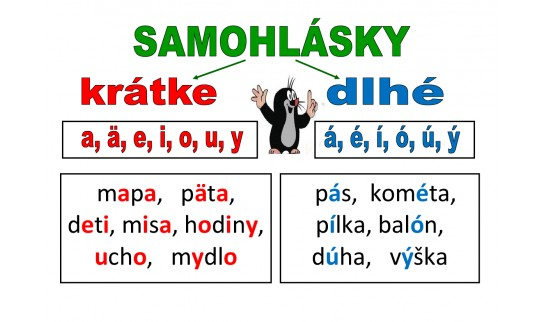 noviny, zošit, lúka, dom, víla, koleso, jún, mäso, súd, lopta, zastávka, pes, krík, kniha, dúha, okno, píla, umývadlo, mydlo, počítač, rukaDoplň do slov krátke samohlásky  - a, ä, e, i , o, u , y.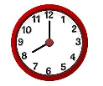 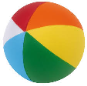 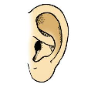 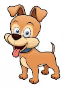 h_d_n_ 	     ,  d_m         , p_s  	   , _ch_        , slnk_ 	   , l_pt_ 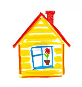 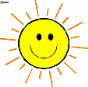 Napíš ako sa volá obrázok. V slove podčiarkni krátke samohlásky.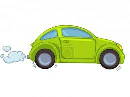 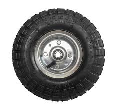 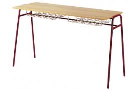 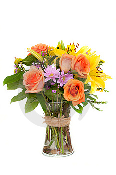 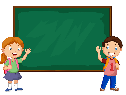 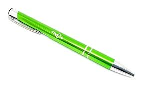 V slovách podčiarkni dlhé samohlásky (pomôž si tabulkou).čistý, lúky, nohavice, látka, torta, stôl, koláče, okno, kývadlo, sanitka, helikoptéra, slovenský jazyk, nos, výchova, okuliare, šál, vlak, citrónDoplň do slov dlhé samohlásky  - á, é, í, ó, ú, ý.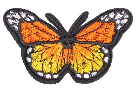 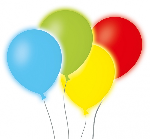 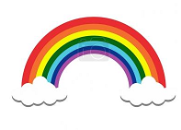 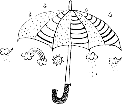 d_ždnik		, d_ha  		, bal_ny 		  , mot_ľ Doplň do slov  krátke a dlhé samohlásky. Slová prepíš.r_ka, m_š, telef_n, kl_búk, džb_n, l_pta, r_keta, n_s, čer_šňa, čižm_,mam_,  r_kav_ce, ucho_, p_s, aut_bus, lav_ca, um_vadlo, obl_k.Básničku si prečítaj. červenou fabričkou podčiarkni krátke samohláskyzelenou fabričkou podčiarkni dlhé samohlásky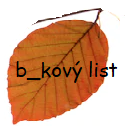 Jesenný list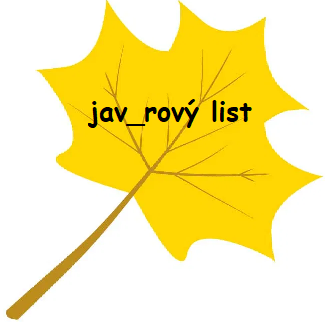 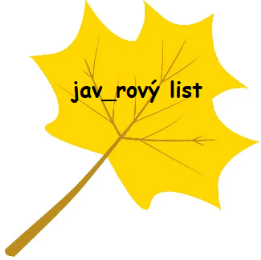              Krásny les je v jeseni, i keď nie je zelený.
Zlatom svietia javory, buk červeňou zahorí.
Breza striasla dukáty, les je veľmi bohatý,
                 a v tom stofarebnom zlate borovice rozpoznáte.
                 I zelené jedličky, trčia ako rozmaríny
                  z velikánskej kytičky.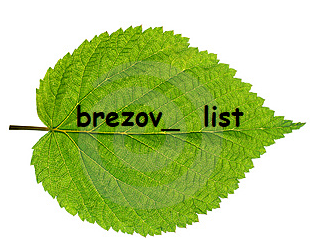 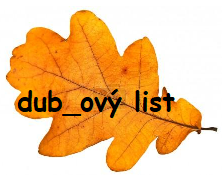 